PENGARUH MOTIVASI KERJA TERHADAP KINERJA PEGAWAI KANTOR KECAMATAN PANAWANGAN KABUPATEN CIAMISSKRIPSIDiajukan untuk Memenuhi Syarat Dalam Menempuh Ujian Sidang Sarjana Strata Satu (S1) Pada Jurusan Ilmu Administrasi NegaraOleh : VIANNY WULANDARI 142010045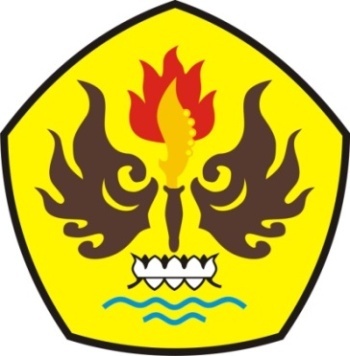  PROGRAM STUDI ILMU ADMINISTRASI NEGARAFAKULTAS ILMU SOSIAL DAN ILMU POLITIKUNIVERSITAS PASUNDANBANDUNG-2018